«В регистр»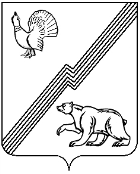 ДУМА ГОРОДА ЮГОРСКАХанты-Мансийского  автономного округа – ЮгрыРЕШЕНИЕ от 28 февраля 2023 года 									  № 11О внесении изменений в решение Думы города Югорска от 31.08.2021 № 69 «Об утверждении Положения о муниципальном лесном контроле» В соответствии с Федеральными законами от 06.10.2003 № 131 – ФЗ  «Об общих принципах организации местного самоуправления в Российской Федерации», от 31.07.2020 № 248-ФЗ «О государственном контроле (надзоре) и муниципальном контроле в Российской Федерации»ДУМА ГОРОДА ЮГОРСКА РЕШИЛА:1. Внести в приложение к решению Думы города Югорска от 31.08.2021 № 69 «Об утверждении Положения о муниципальном лесном контроле» (с изменениями от 27.09.2022 № 96) следующие изменения:1.1. В пункте 3 слова «отдела по контролю за соблюдением законодательства и муниципальных правовых актов» исключить.1.2. Пункт 6 изложить в следующей редакции:«6. Объектами муниципального контроля являются:1) деятельность, действия (бездействие) контролируемых лиц, в рамках которых должны соблюдаться обязательные требования, в том числе предъявляемые к контролируемым лицам, осуществляющим деятельность, действия (бездействие);2) результаты деятельности контролируемых лиц, в том числе продукция (товары), работы и услуги, к которым предъявляются обязательные требования;3) здания, помещения, сооружения, линейные объекты, территории, включая водные, земельные и лесные участки, оборудование, устройства, предметы, материалы, транспортные средства, компоненты природной среды, природные и природно-антропогенные объекты, другие объекты, которыми контролируемые лица владеют и (или) пользуются, компоненты природной среды, природные и природно-антропогенные объекты, не находящиеся во владении и (или) пользовании контролируемых лиц, к которым предъявляются обязательные требования (далее - производственные объекты).».1.3. Пункт 89 дополнить   словами «, если иной порядок оформления акта не установлен Правительством Российской Федерации.».1.4. Пункт 92 после слов «реестр контрольных» дополнить словом «(надзорных)».2. Настоящее решение вступает в силу после его опубликования в официальном печатном издании города Югорска.Председатель Думы города Югорска				           Е.Б. КомисаренкоГлава города Югорска								        А.Ю. Харлов«28» февраля 2023 года(дата подписания)     